Materiál číslo: Materiál pro jednání zastupitelstva města Rychnova u Jablonce nad Nisou dne 19.12.2022Podnět č. 62:	Žadatelé: Ing. Jan Vrba a Ing. Hana Vrbová, Školní 4484, 468 01 Jablonec nad Nisou                           				Předmět změny: Pozemky parc. č. 3304, 3305 a st. p. č. 2644/1 v k. ú. Rychnov u Jablonce nad Nisou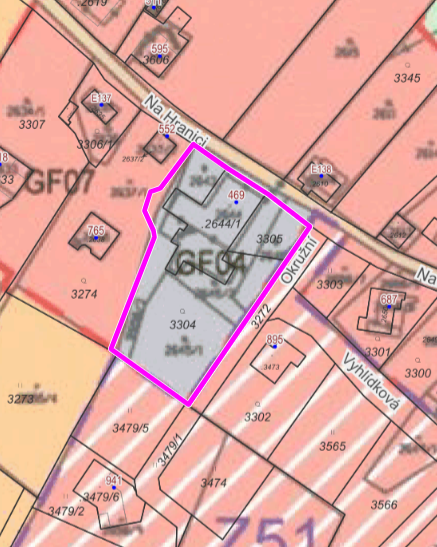 Vlastník: viz. žadateléDosavadní stav: Pozemky parc. č. 3304, 3305 a st. p. č. 2644/1 v k. ú. Rychnov u Jablonce nad Nisou, jsou v ÚP Rychnov u Jablonce nad Nisou vymezeny jako součást stabilizovaných plochy pro GF04 – VÝROBA A SKLADOVÁNÍ výroba a sklady. Hlavním využitím těchto ploch je pro výrobu a sklady. 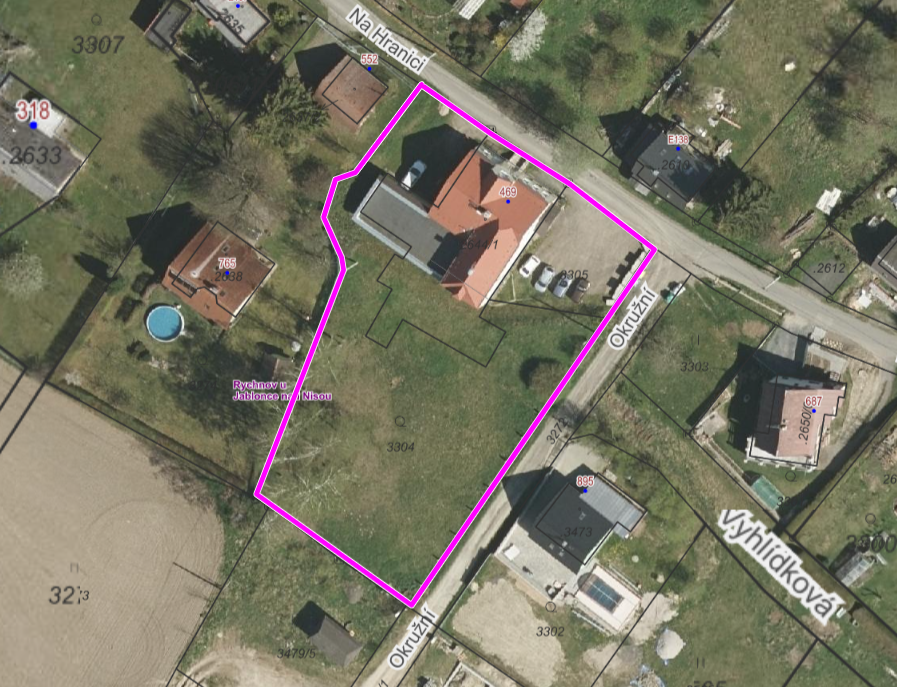 Navrhovaná změna: Žadatel navrhuje oddělit část pozemku parc. č. 3304 (cca 1000 m2), který bude vymezen jako plocha pro bydlení. Zbylé plochy v okolí budovy č. p. 469 by chtěl žadatel sjednotit do jednoho pozemku se stavbou a zachovat jejich určení podle současného územního plánu. 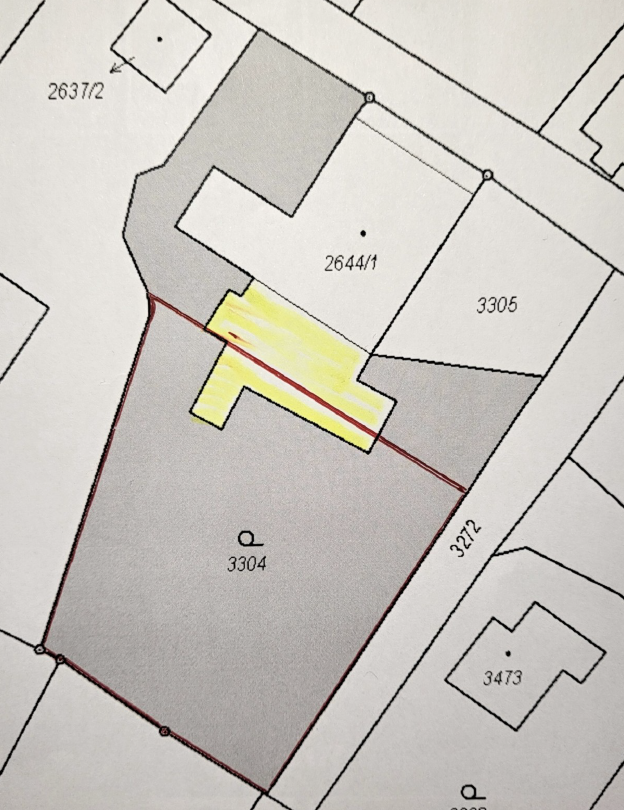 Stanovisko pořizovatele: Pozemek, navrhovaný ke změně funkčního využití je ve stabilizovaným území. V širším území má lokalita návaznost na zastavěnou a zastavitelnou plochu GF07 BYDLENÍ rodinné domy městské a příměstské. Pozemek je dopravně přístupný z ulice Okružní. Z hlediska možnosti napojení na inženýrské sítě je v lokalitě dostupné napojení na sítě elektro NN, vodovodní řad a plynovod. Dle schválené Zprávy o uplatňování Územního plánu Rychnov u Jablonce nad Nisou je aktuálně vyčerpáno pouze 30 % zastavitelných ploch pro bydlení v rodinných domech a dle § 55 stavebního zákona je možné vymezovat nové zastavitelné plochy pouze na základě prokázání potřeby vymezení nových zastavitelných ploch. Tato podmínka dle názoru pořizovatele v současné době naplněna není. Nicméně urbanistická koncepce a vymezené zastavitelné plochy, budou komplexně prověřeny v novém Územním plánu Rychnov u Jablonce nad Nisou a zároveň se předpokládá rozsáhlejší úprava koncepce v širším řešeném území. Podnět tak může být dle pořizovatele zařazen do prověření v Novém územním plánu Rychnov u Jablonce nad Nisou.  Pořizovatel doporučuje schválení podnětu. Návrh usnesení:Zastupitelstvo města Rychnov u Jablonce nad Nisouschvaluje podnět č. 66souhlasí se zařazením podnětu do návrhu nového Územního plánu Rychnov u Jablonce nad Nisou s prvky regulačního plánunebo Zastupitelstvo města neschvaluje podnět č. 66Důvodová zpráva: Na pořízení územního plánu nebo jeho změny není právní nárok. I když navrhovatel splní všechny předepsané náležitosti, je na zastupitelstvu obce, aby návrh komplexně posoudilo a rozhodlo o jeho vhodnosti.Pořízeno dne 15. prosince 2022Předkládá: Ing. Štěpánka Drahorádová